รายชื่อคณะกรรมการพัฒนาหลักสูตร/คณะกรรมการปรับปรุงหลักสูตร1. ประธานกรรมการ (อาจารย์ประจำหลักสูตรหรืออาจารย์ผู้รับผิดชอบหลักสูตร ต้องไม่ซ้ำกับเอกสารหมายเลข มคอ.2-02)2. กรรมการ	2.1 ผู้ทรงคุณวุฒิ (อย่างน้อย 1 คน)	2.2 อาจารย์ผู้สอน (อย่างน้อย 1 คน)	2.3 ศิษย์เก่า (อย่างน้อย 1 คน)	2.4 ผู้ใช้บัณฑิต (อย่างน้อย 1 คน)	2.5 อาจารย์ประจำหลักสูตรหรืออาจารย์ผู้รับผิดชอบหลักสูตร (อย่างน้อย 1 คน)3. กรรมการและเลขานุการ (อาจารย์ประจำหลักสูตรหรืออาจารย์ผู้รับผิดชอบหลักสูตร ต้องไม่ซ้ำกับเอกสารหมายเลข มคอ.2-02)* รายละเอียดข้อมูล…………………………………………………………………………………………………………………..เอกสารหมายเลข มคอ.2-01เอกสารหมายเลข มคอ.2-01แบบฟอร์มเสนอรายชื่อคณะกรรมการพัฒนาหลักสูตร/คณะกรรมการปรับปรุงหลักสูตรแบบฟอร์มเสนอรายชื่อคณะกรรมการพัฒนาหลักสูตร/คณะกรรมการปรับปรุงหลักสูตร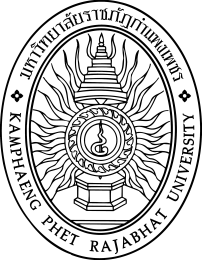 ชื่อหลักสูตร : …………………………………………………………………………..สาขาวิชา : ………………………………………………………………………………วิชาเอก (ถ้ามี) : ……………………………….…………                    …………………………………………..รูปแบบหลักสูตร : (หลักสูตร………… พ.ศ. ...........................)คณะ : …………………………………………………………………………………….ชื่อ-สกุล: …………………………………………………………………………………………………………….ตำแหน่งทางวิชาการ: …………………………………………………………………………………………………………….สถานที่ทำงาน: …………………………………………………………………………………………………………….: …………………………………………………………………………………………………………….ที่อยู่: …………………………………………………………………………………………………………….: …………………………………………………………………………………………………………….หมายเลขโทรศัพท์: …………………………………………………………………………………………………………….ชื่อ-สกุล: …………………………………………………………………………………………………………….ตำแหน่งทางวิชาการ: …………………………………………………………………………………………………………….สถานที่ทำงาน: …………………………………………………………………………………………………………….: …………………………………………………………………………………………………………….ที่อยู่: …………………………………………………………………………………………………………….: …………………………………………………………………………………………………………….หมายเลขโทรศัพท์: …………………………………………………………………………………………………………….ชื่อ-สกุล: …………………………………………………………………………………………………………….ตำแหน่งทางวิชาการ: …………………………………………………………………………………………………………….สถานที่ทำงาน: …………………………………………………………………………………………………………….: …………………………………………………………………………………………………………….ที่อยู่: …………………………………………………………………………………………………………….: …………………………………………………………………………………………………………….หมายเลขโทรศัพท์: …………………………………………………………………………………………………………….ชื่อ-สกุล: …………………………………………………………………………………………………………….ตำแหน่ง: …………………………………………………………………………………………………………….สถานที่ทำงาน: …………………………………………………………………………………………………………….: …………………………………………………………………………………………………………….ที่อยู่: …………………………………………………………………………………………………………….: …………………………………………………………………………………………………………….หมายเลขโทรศัพท์: …………………………………………………………………………………………………………….ชื่อ-สกุล: …………………………………………………………………………………………………………….ตำแหน่ง: …………………………………………………………………………………………………………….สถานที่ทำงาน: …………………………………………………………………………………………………………….: …………………………………………………………………………………………………………….ที่อยู่: …………………………………………………………………………………………………………….: …………………………………………………………………………………………………………….หมายเลขโทรศัพท์: …………………………………………………………………………………………………………….ชื่อ-สกุล: …………………………………………………………………………………………………………….ตำแหน่งทางวิชาการ: …………………………………………………………………………………………………………….สถานที่ทำงาน: …………………………………………………………………………………………………………….: …………………………………………………………………………………………………………….ที่อยู่: …………………………………………………………………………………………………………….: …………………………………………………………………………………………………………….หมายเลขโทรศัพท์: …………………………………………………………………………………………………………….ชื่อ-สกุล: …………………………………………………………………………………………………………….ตำแหน่งทางวิชาการ: …………………………………………………………………………………………………………….สถานที่ทำงาน: …………………………………………………………………………………………………………….: …………………………………………………………………………………………………………….ที่อยู่: …………………………………………………………………………………………………………….: …………………………………………………………………………………………………………….หมายเลขโทรศัพท์: …………………………………………………………………………………………………………….